Name of the Programme 		: a seminar on “Intellectual Property Rights”Date & Venue 				:16th and 17th of December 2016, Seminar Hall Brief Description of the programme	: It was an awareness programme on the intellectual property 						  rights as in the case of patents and copy rights.Number of Participants			:60 students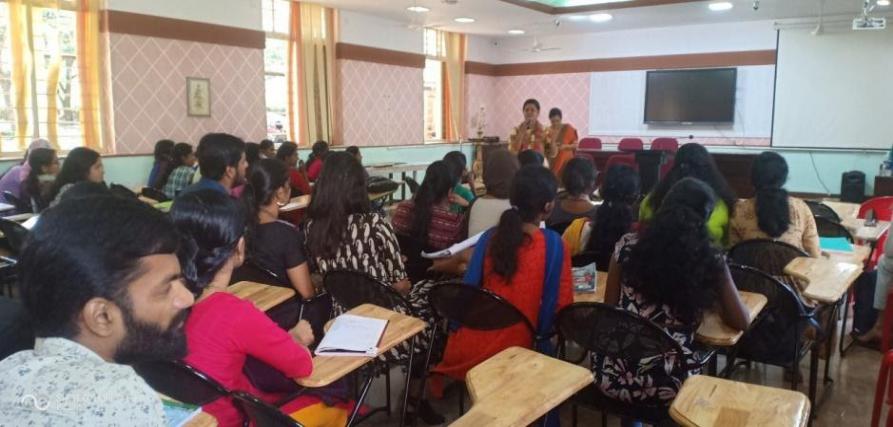 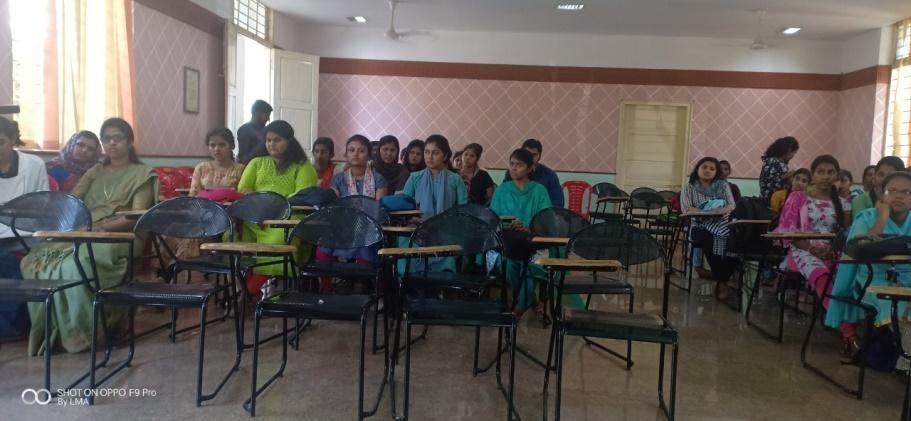 